Univerza v LjubljaniFakulteta za računalništvo in informatikoPSD Informatika je tudi znanostTržaška 251000 LjubljanaUČNA PRIPRAVAFormalni jeziki in končni avtomat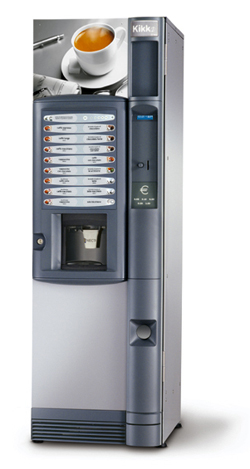 8. 3. 2014	Nataša KristanOSNOVNI PODATKIPOTEK UČNE UREUVODNI DEL: UVAJANJEGLAVNI DEL: OBRAVNAVANJE UČNE SNOVI / SPROTNO PREVERJANJEZAKLJUČNI DEL: ZAKLJUČNO PONAVLJANJE / PREVERJANJEŠola: Gimnazija VičLetnik: 1.Datum: 18. 9. 2013Predmet: InformatikaUčna tema: KomuniciranjeUčna enota: Formalni jeziki in končni avtomatUčne oblike:Individualno deloFrontalno deloUčne metode:RazlagaRazgovor ali pogovorDemonstracijaUtemeljevanjeOperativni učni ciljiOb koncu učne ure učenec zna:Pozna različne oblike komuniciranjeRazume pomen formalnih jezikovRazume delovanje končnega avtomataZna utemeljiti delovanja končnega avtomataZna narisati poenostavljen končni avtomatUčna sredstva:Učila: prosojniceUčni pripomočki: projekcijsko platno, projektor, računalnikDidaktične etape učnega procesa:1. pripravljanje ali uvajanje2. obravnava nove učne snovi ali usvajanje3. urjenje ali vadenje4. ponavljanje5. preverjanje in ocenjevanjeMedpredmetne povezave: matematika (matematični jezik in simboli), slovenščina (slovenski jezik in pravila)Literatura:Učbenik InformatikeSpletne strani angleške wikipedije (http://en.wikipedia.org/wiki/Finite-state_machine) Knjiga: Hopcroft, J. E., Motwani, R., Ullman, J. D. (2007). Introduction to Automata Theory, Languages, and Computation.Novi pojmi:Formalni jezikKončni avtomatPriloga:Prosojnice ČASUČITELJUČENECUČNE OBLIKE, METODE, TEHNIKE, UČNI PRIPOMOČKI2 minPonovitev osnov komuniciranja, komunikacijski model. Komunikacija med napravami. Kako pa poteka komunikacija med človekom in napravo ali pa samo med ljudmi?Odgovarjajo na vprašanja.Razmišljajo, kako poteka komunikacija še drugače?FrontalnoPogovor, RazgovorVSEBINSKI POUDARKIUČITELJUČENECUČNE OBLIKE, METODE, TEHNIKE, UČNI PRIPOMOČKIIzražanje znanja5 minLjudje komuniciramo preko pogovora, pomagamo si s slikami, zvoki, gibi in podobno. Kako še komuniciramo? Kako pa recimo komunicirate pri matematiki? S simboli. Torej imamo tudi nekakšen matematični jezik.S simboli. Znakovni jezik. Simbolni jezik….FrontalnoPogovor, razgovorRealni problem: kavni avtomat10 minA bi lahko kako posplošili naravni jezik? Pri slovenskem  jeziku vemo iz katerih črk je sestavljena abeceda, vemo katere besede imajo pomen in katere ne. To so neka pravila, ki nam določajo, kaj je slovenski jezik. A pa bi lahko našli ta pravila za vsak jezik? Ne samo za tuje jezike, ampak tudi za jezik strojev? Na primer, kako sporočiti kavnemu avtomatu, da želite piti kavo?Kaj pa denar?Kaj pa če ni dovolj denarja?Ali pa če ga je preveč?A pri vseh kavnih avtomatih to tako deluje?Tehnologija: aparat, ki je nastavljen tako, da ve, kaj ti dati, ko pritisneš gumb.Sodelujejo.Za angleški jezik,… znakovni jezik.Pritisneš gumb.Daš denar noter in pritisneš gumb.Potem pa vrne ostanek.Ne, eni vračajo ostanek, eni pa ne. Pa različne cene imajo. Pa različne napitke.FrontalnoRazlaga, Pogovor,Razgovor,UtemeljevanjeObdelamo problem15 min(Poenostavimo in formuliramo)Poskusimo narisati, kako poteka nakup napitka.V kavni avtomat lahko daješ kovance po 10 in 20 centov. Kakav stane 30 centov. Ko pritisneš K (kakav), ti avtomat da kakav. Narišemo diagram in zapišemo:Vhod = 10, 20Izhod = kakavStanja =Abeceda = {10, 20, K}Besede = 10, 10, 10, K;  10, 20, K; …Kaj pa se zgodi, če spremenimo eno od postavk? Recimo, da kavni aparat lahko da še kavo, ki stane 40 centov?FrontalnoDemonstracijaRazgovorNaredimo vajo10 minBrodnikov problem (blodnik, koza, volk, zelje). Pokažemo uganko in naj jo rešijo.Nato jo skupaj malo bolj formalno rešimo. Narišemo diagram. Zapišemo abecedo, besede in možna stanja.ČASUČITELJUČENECUČNE OBLIKE, METODE, TEHNIKE, UČNI PRIPOMOČKI3 minPonovimo, kaj smo se naučili.Odgovarjajo.FrontalnoPogovor 